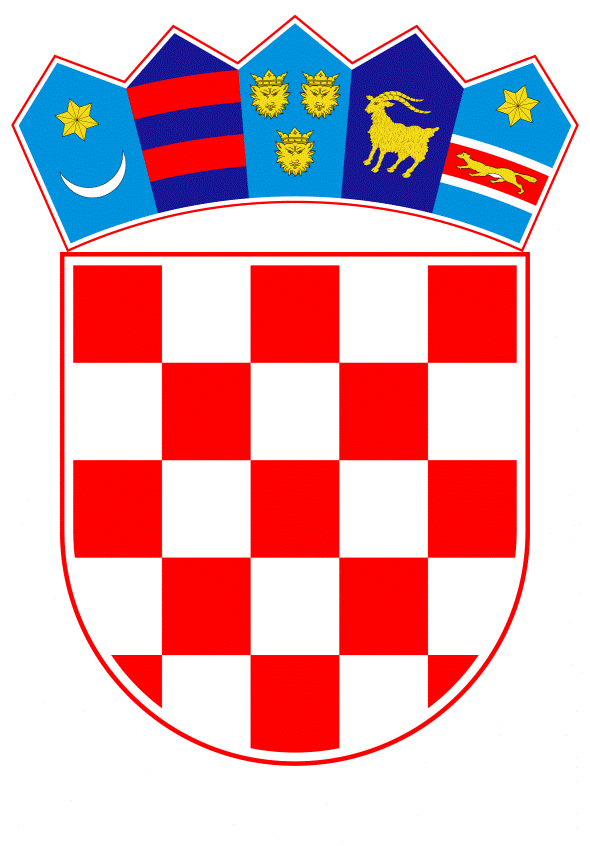 VLADA REPUBLIKE HRVATSKEZagreb, 4. svibnja 2023.______________________________________________________________________________________________________________________________________________________________________________________________________________________________PRIJEDLOGNa temelju članka 39. stavka 2. Zakona o poljoprivredi („Narodne novine“, br. 118/18., 42/20., 127/20.- Odluka Ustavnog suda Republike Hrvatske, 52/21. i 152/22.), a u vezi s točkom 1. Zaključka Vlade Republike Hrvatske u vezi s mjerom potpore za kompenzaciju rasta cijena energenata u sektorima prerade poljoprivrednih proizvoda („Narodne novine“, broj 104/22.), Vlada Republike Hrvatske je na sjednici održanoj _________2023. donijelaO D L U K Uo donošenju Izmjene Programa državne potpore za kompenzaciju rasta cijene energenata u sektorima prerade poljoprivrednih proizvoda  I.Donosi se Izmjena Programa državne potpore za kompenzaciju rasta cijene energenata u sektorima prerade poljoprivrednih proizvoda, u tekstu koji je Vladi Republike Hrvatske dostavilo Ministarstvo poljoprivrede aktom, KLASA: 011-01/22-01/73, URBROJ: 525-13/862-23-37, od 11. travnja 2023.II.Zadužuje se Ministarstvo poljoprivrede da o donošenju ove Odluke izvijesti Agenciju za plaćanja u poljoprivredi, ribarstvu i ruralnom razvoju. III.Zadužuje se Ministarstvo poljoprivrede da na svojim mrežnim stranicama objavi Izmjenu Programa iz točke I. ove Odluke.IV.Ova Odluka stupa na snagu danom donošenja. PREDSJEDNIK mr. sc. Andrej PlenkovićOBRAZLOŽENJEProgram državne potpore za kompenzaciju rasta cijene energenata u sektorima prerade poljoprivrednih proizvoda (u daljnjem tekstu: Program) izrađen je na temelju članka 39. Zakona o poljoprivredi („Narodne novine“, br. 118/18., 42/20., 127/20.- Odluka Ustavnog suda Republike Hrvatske, 52/21. i 152/22.), a njime se uređuje dodjela državne potpore na temelju Komunikacije Komisije Privremeni okvir za mjere državne potpore u kriznim situacijama za potporu gospodarstvu nakon ruske agresije na Ukrajinu od 28. listopada 2022. (SL  C 426/1, 9.11.2022.).Cilj Programa je pružiti potporu subjektima koji djeluju u sektoru prerade poljoprivrednih proizvoda kako bi se ublažila iznimno velika povećanja cijena energenata koji sudjeluju s visokim udjelom u troškovima njihovog poslovanja. Potporom se nastoje sanirati pretrpljeni gubici, osigurati likvidnost subjekata koji djeluju u sektoru prerade poljoprivrednih proizvoda i održati proizvodnju.Vlada Republike Hrvatske na sjednici održanoj dana 9. prosinca 2022. godine donijela je Odluku o donošenju Programa KLASA: 022-03/22-04/477, URBROJ: 50302-05/14-22-1 i dana 16. veljače 2023. godine Odluku o donošenju Izmjena Programa KLASA: 022-03/23-04/39, URBROJ: 50301-05/31-23-3.Dana 12. siječnja 2023. godine Europska komisija odobrila je Program, te je isti registriran pod oznakom SA.104708. Sukladno notifikaciji Europskoj komisiji i dodatnim konzultacijama predložena izmjena nema utjecaja na spojivost potpore sa zajedničkim tržištem.Izmjena Programa odnosi se isključivo na brisanje odredbe kojom se prihvatljiva količina energenta u Mjeri 1. utrošena u prihvatljivom razdoblju uspoređuje s količinom istog energenta utrošenog u referentnom razdoblju.Način izračuna povećanja troškova u Mjeri 1. Potpora za povećanje troška energenata izuzev prirodnog plina i električne energije ostaje nepromijenjen. Povećanje se izračunava usporedbom prosječne cijene po jedinici u referentnom razdoblju s prosječnom cijenom po jedinici u prihvatljivom razdoblju, za svaki energent zasebno, na temelju dostavljene dokumentacije/računa. Tijekom procesa izrade Pravilnika o provedbi predmetnog Programa predstavnici zainteresirane javnosti ukazali su Ministarstvu poljoprivrede na suvišnost odredbe kako količina energenata koja se koristi za izračun prihvatljivog troška ne može biti veća od količine istog energenta u referentnom razdoblju.U objektima za preradu poljoprivrednih proizvoda koristi se niz energenata, a njihov udio varira iz godine u godinu. Čak i u slučaju korištenja više različitih energenata subjekti u preradi nisu bili u mogućnosti izbjeći značajno povećanje troškova kao posljedicu općih poremećaja na tržištu energenata. Ograničenje prihvatljivih količina prema referentnoj godini može dovesti do neželjenog negativnog učinka na naknadu za stvarno povećane troškove tijekom prihvatljivog razdoblja. Obzirom da su povećani troškovi nastali nabavom energije tijekom prihvatljivog razdoblja, opravdano je u izračunu koristiti količine iz prihvatljivog razdoblja, neovisno o količinama nabavljenim u referentnom razdoblju.Nastavno na navedeno Ministarstvo poljoprivrede predlaže Vladi Republike Hrvatske donošenje Odluke o izmjeni Programa državne potpore za kompenzaciju rasta cijene energenata u sektorima prerade poljoprivrednih proizvoda.Financijska sredstva za provedbu u ukupnom iznosu od 26.544.562,00 eura ostaju nepromijenjena te su planirana kako slijedi:iznos od 19.908.421,00 eura u 2023. godini osiguran je u Državnom proračunu Republike Hrvatske za 2023. godinu i projekcijama za 2024. i 2025. godinu u okviru financijskog plana Ministarstva poljoprivrede preostala sredstva u iznosu od 6.636.141,00 eura planirat će se prilikom izrade državnog proračuna Republike Hrvatske za 2024. godinu u okviru danih limita ukupnih rashoda za razdjel 060 Ministarstvo poljoprivrede.Predlagatelj:Ministarstvo poljoprivredePredmet:Prijedlog odluke o donošenju Izmjene Programa državne potpore za kompenzaciju rasta cijene energenata u sektorima prerade poljoprivrednih proizvoda  